Publicado en Madrid el 14/03/2016 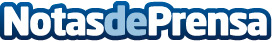 ¿Conocemos África realmente?Amadou Diallo, CEO de DHL Freight y Presidente de la organización internacional Amref Health Africa en Alemania, habla sobre los contrastes africanos en auditorio Josep Viader de Girona. DHL invirtió casi 50 millones de euros en el África Subsahariana en 2015
Datos de contacto:Noelia Perlacia0915191005Nota de prensa publicada en: https://www.notasdeprensa.es/conocemos-africa-realmente_1 Categorias: Finanzas Marketing Emprendedores Logística http://www.notasdeprensa.es